б/н                    21            ноября                       19ПРОТОКОЛ встречи в Министерстве здравоохранения Республики Северная Осетия-АланияДата: 21 ноября 2019г.Присутствовали: Гогичаев Тамерлан Казбекович - Министр здравоохранения РСО-А;Свириденко Наталья Юрьевна – заместитель директора Института клинической эндокринологии по лечебной работе, д.м.н., профессор, главный научный сотрудник отдела терапевтической эндокринологии ФГБУ «НМИЦ эндокринологии» Минздрава России.Ибрагимова Людмила Ибрагимовна – к. м. н., ведущий научный сотрудник центра «Диабет и беременность», НИИ Диабета ФГБУ «НМИЦ эндокринологии» Минздрава России.Нагаева Елена Витальевна – заведующая отделением тиреодологии, соматического и репродуктивного развития, руководитель центра диагностики и лечения нарушения роста, к.м.н., ведущий научный сотрудникФГБУ «НМИЦ эндокринологии» Минздрава России.Окороков Павел Леонидович – к.м.н., старший научный сотрудник детского отделения тиреоидологии, репродуктивного и соматического развития, ФГБУ «НМИЦ эндокринологии» Минздрава России.Цгоева Светлана Казбековна - заместитель министра здравоохранения РСО-А;Цаликова Марина Владимировна – начальник отдела организации и контроля качества медицинской помощи взрослому населению Министерства здравоохранения РСО-А;Фидарова Марина Юрьевна – главный врач ГБУЗ «Республиканский эндокринологический диспансер» МЗ РСО-А;Хадарцева Елена Леонидовна – главный внештатный специалист-эндокринолог МЗ РСО-А;Каирова Ирина Асланбековна –  главный внештатный специалист- детский эндокринолог МЗ РСО-А;Хохоева Виктория Валерьевна – заместитель главного врача ГБУЗ «Республиканский эндокринологический диспансер» МЗ РСО-А;Тобоева Мадина Ахсарбековна – заместитель главного врача по детству ГБУЗ «Республиканский эндокринологический диспансер» МЗ РСО-А;Хутинаева Залина Владимировна – старший государственный инспектор ТО Росздравнадзора по РСО-А.Рассмотренные вопросы (обсуждались вопросы):Маршрутизация пациентов с ургентными эндокринологическими заболеваниямиНеобходимость организации отделения диабетической стопы на базе РКБОтсутствие возможности проведения радионуклидных методов диагностики (сцинтиграфия) для полноценного проведения диагностики заболеваний щитовидной и околощитовидных железУкомплектованность кадрами Повышение квалификации специалистов по профилю эндокринология Принятые решения:Будет рассмотрена возможность организации эндокринологического отделения на базе многопрофильного центра ГБУЗ «Республиканская клиническая больница» МЗ РСО-Алания для маршрутизации пациентов с ургентными эндокринологическими заболеваниямиБудет рассмотрена возможность организации на базе ГБУЗ «Республиканская клиническая больница» МЗ РСО-Алания отделения «Диабетическая стопа»Будет рассмотрена возможность организации проведения радионуклидных методов диагностики (сцинтиграфия)Будет рассмотрен вопрос повышения квалификации профессорско-педагогического состава на базе ФГБУ «НМИЦ эндокринологии» Минздрава России (на бюджетной основе в рамках государственного задания), а также по целевому обучению в рамках обучения в ординатуре по специальности «Эндокринология»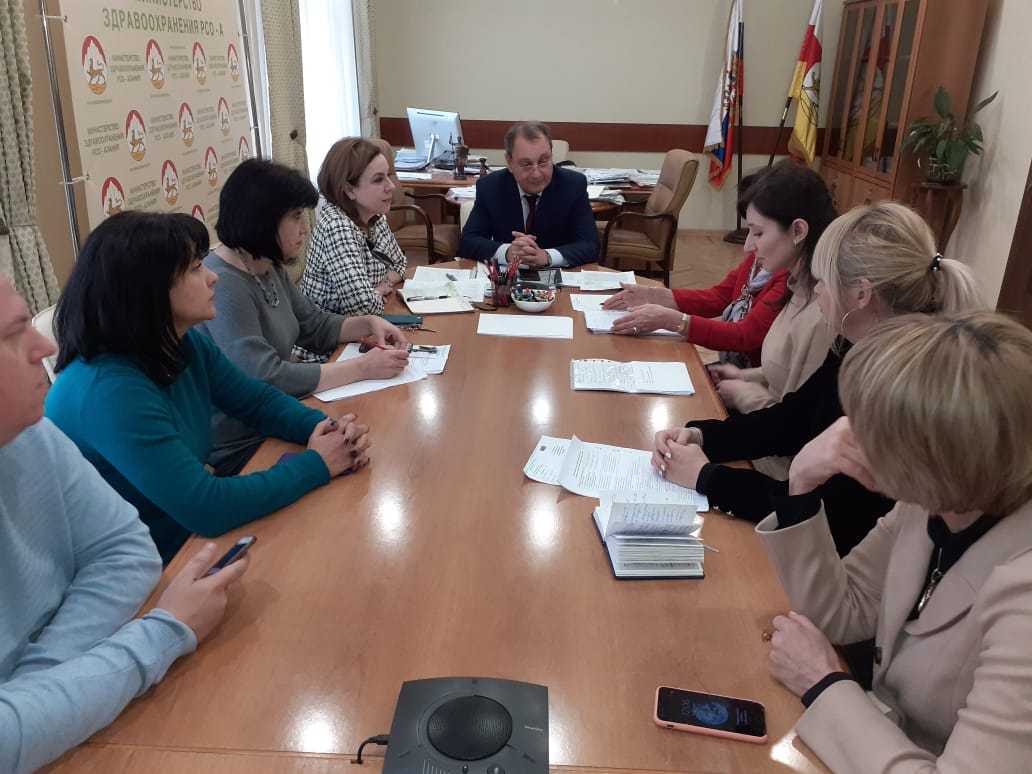 